COVID-19 Australia: Epidemiology Report 41 Reporting period ending 9 May 2021 COVID-19 National Incident Room Surveillance Team SummaryThis reporting period covers the last two weeks (26 April – 9 May 2021). The previous reporting period is the preceding two weeks (12–25 April 2021). As Australia continues to experience low numbers of COVID-19 cases, this report has transitioned to a brief update on case numbers each fortnight and a more detailed analysis every four weeks. Acute respiratory illness, severity, clusters and outbreaks, testing, public health response measures, virology and the international situation are reported in detail on a four-weekly basis and are not included in this report. The latest information on these topics can be found in Epidemiology Report 40,1 state and territory health websites, the World Health Organization’s weekly situation reports, and the Department of Health’s current situation and case numbers webpage. These reports now focus on the epidemiological situation in Australia since the beginning of this year, 2021. Readers are encouraged to consult prior reports for information on the epidemiology of cases in Australia in 2020. Keywords: SARS-CoV-2; novel coronavirus; 2019-nCoV; coronavirus disease 2019; COVID-19; acute respiratory disease; epidemiology; Australia Background and data sources See the Technical Supplement for information on coronavirus disease 19 (COVID-19) including modes of transmission, common symptoms and severity.2 Activity COVID-19 trends (NNDSS) In this two-week reporting period, from 26 April to 9 May 2021, there were 163 cases reported. On average, twelve cases were diagnosed each day over this reporting period, representing a decrease compared to the previous reporting period when an average of seventeen cases were diagnosed each day. The largest number of cases diagnosed this fortnight was from New South Wales (49%; 80/163), followed by Victoria (18%; 30/163) (Table 1).Table 1: COVID-19 notifications by jurisdiction and source of acquisition, 26 April – 9 May 2021aa	Source: NNDSS, extract from 11 May 2021, based on diagnosis date.In the year to date, from 1 January 2021 to the end of this reporting period 9 May 2021, there have been 1,242 COVID-19 cases reported nationally. Cases notified weekly have remained low this year, ranging from approximately 30 to 125 cases per week (Figure 1). This is in contrast to the two distinct peaks in March 2020 and July 2020, with weekly notifications reaching approximately 2,700 and 3,000, respectively (Figure 2). Cumulatively since the beginning of the epidemic in Australia, there have been 29,710 COVID-19 cases reported nationally (Figure 2). Figure 1: COVID-19 notified cases by source of acquisition and diagnosis date, 28 December 2020 – 9 May 2021a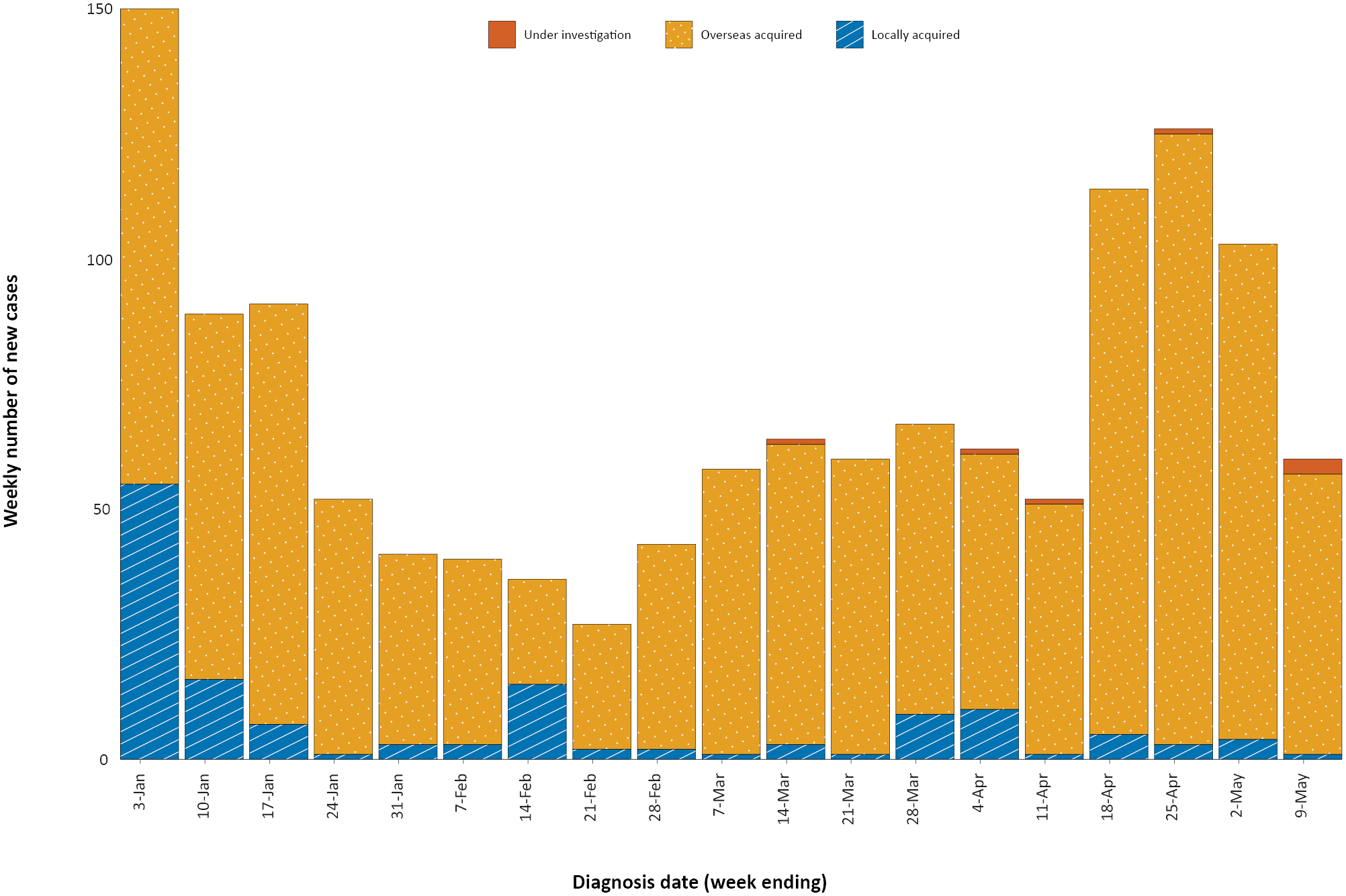 a	Source: NNDSS, extract from 11 May 2021, based on diagnosis date.Figure 2: Cumulative COVID-19 notified cases by source of acquisition and diagnosis date, 2 March 2020 – 9 May 2021a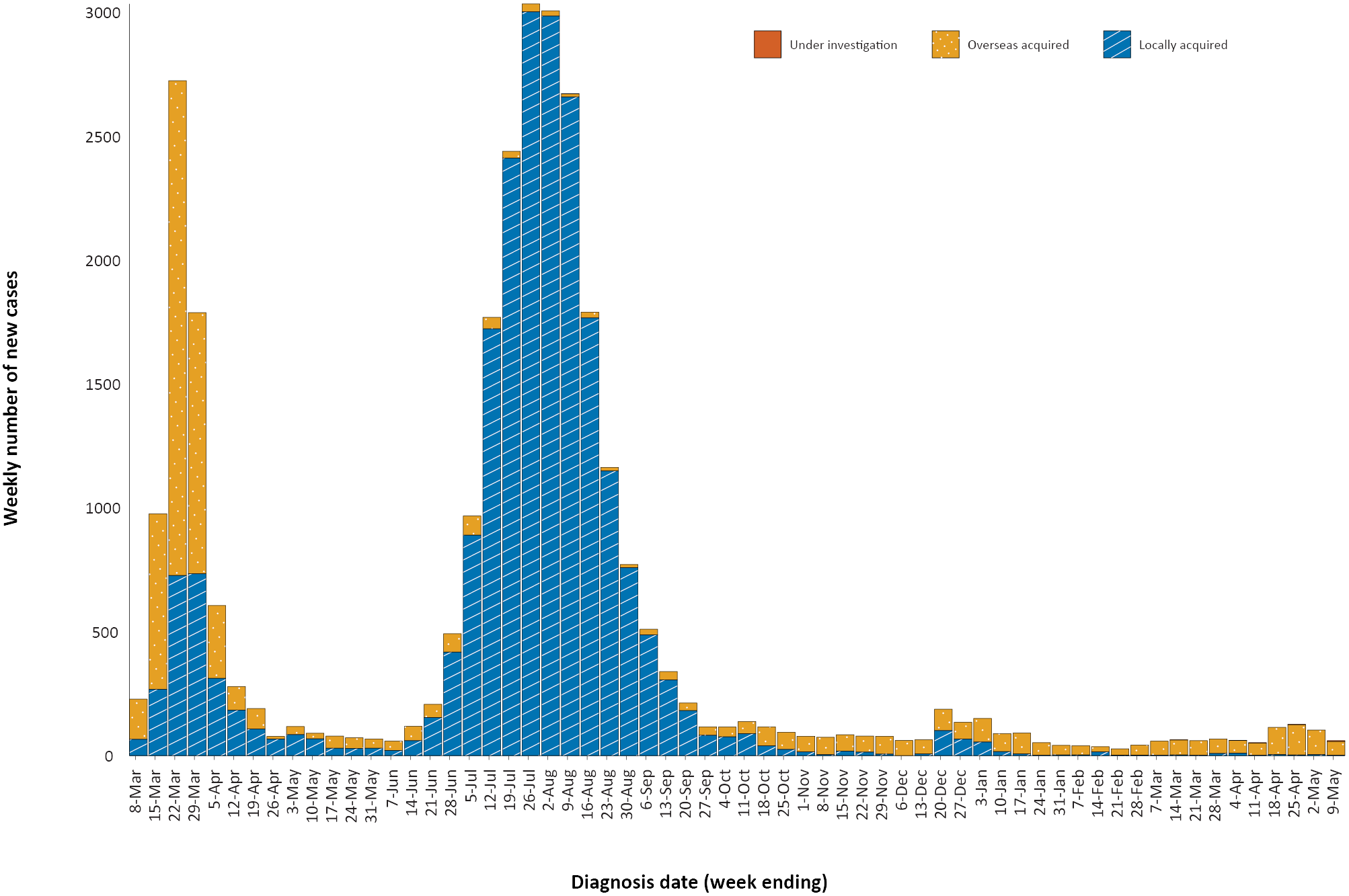 a	Source: NNDSS, extract from 11 May 2021, based on diagnosis date.Source of acquisition (NNDSS) In this reporting period, the majority of cases were reported as overseas acquired (95%; 155/163). There were five cases reported as locally acquired this fortnight, three from Western Australia and one from New South Wales with source known, and a further case from New South Wales with the investigation into the source ongoing. At the end of this reporting period, three cases were classified as under initial investigation: two from New South Wales and one from Western Australia (Table 1). The largest number of overseas-acquired cases was reported in New South Wales in this reporting period (49%; 76/155), followed by Victoria (19%; 30/155). Of overseas-acquired cases that reported a country of acquisition, the largest number in this reporting period were from India (27%; 37/138), followed by Nepal (16%; 22/138), Papua New Guinea (13%; 18/138) and Pakistan (9%; 12/138). The country of acquisition was reported as unknown for 11 percent of overseas-acquired cases (17/155). The number of cases by country is influenced by travel patterns of returning Australians, by restrictions on travel enforced by the Australian government, and also by the prevalence of COVID-19 in the country the person arrived from. For 2021 to date, Victoria has the highest infection rate for locally-acquired cases with 0.52 infections per 100,000 population (Table 2). At the end of this reporting period, there had been four days since the last locally-acquired case of known source and seven days since the last locally-acquired case of unknown source (Table 3). Table 2: Locally-acquired COVID-19 case numbers and rates per 100,000 population by jurisdiction and reporting period, Australia, 1 January to 9 May 2021aa	Source: NNDSS, extract from 11 May 2021, based on diagnosis date.b	This total does not include cases that are under initial investigation.c	Population data based on Australian Bureau of Statistics (ABS) Estimated Resident Population (ERP) as at June 2020.Table 3: Days since last locally-acquired COVID-19 case (source unknown and source known), by jurisdiction, 9 May 2021aa	Source: NNDSS, extract from 11 May 2021, based on diagnosis date.b	The Northern Territory has not reported any locally-acquired cases with an unknown source of infection.Demographic features (NNDSS) In this reporting period, the largest number of cases occurred in those aged 30 to 39 years (32%; 52/163 cases). For notifications this year, the highest rate of infection is in those aged 30 to 39 years with a rate of 9.1 infections per 100,000 population (Figure 3; Appendix A, Table A.1). Adults over 80 years of age have the lowest rate of infection this year.Figure 3: Cumulative COVID-19 cases for the calendar year to date, by age group and sex, Australia, 1 January 2021 to 9 May 2021a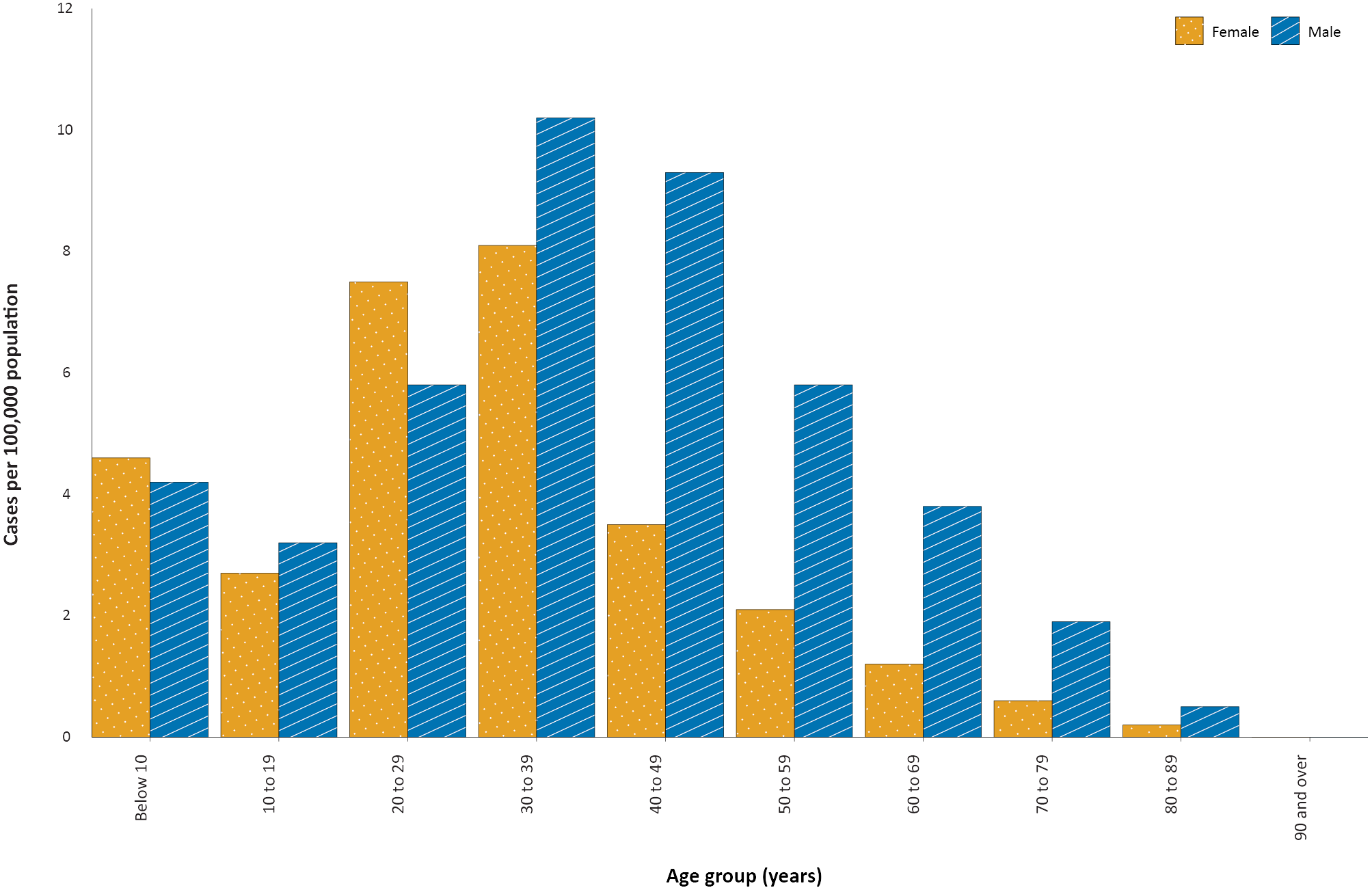 a	Source: NNDSS, extract from 11 May 2021, based on diagnosis date.Focusing on cases in this year only, there is a difference in notification rates among males and females in most age groups. The notification rate is higher in males than females in all age groups over 30 years old (Figure 3). The largest difference in rates this year is in the 40 to 49 years age group, where the cumulative rate among males is 9.3 cases per 100,000 population and among females is 3.5 cases per 100,000 population (Appendix A, Table A.1). The median age of cases in this reporting period is 34 years (range: 0 to 72). Aboriginal and Torres Strait Islander persons (NNDSS) There have been 153 confirmed cases of COVID-19 notified in Aboriginal and Torres Strait Islander people since the beginning of the epidemic. No new Aboriginal and Torres Strait Islander cases were notified with a diagnosis date within this reporting period. Overall, Aboriginal and Torres Strait Islander people represent approximately 0.5% (153/27,687) of all confirmed cases with Indigenous status known. The Indigenous status is unknown for 6.8% (2,023/29,710) of all cases. The majority of locally-acquired cases in Aboriginal and Torres Strait Islander people have been reported in people residing in major cities of Australia (79%; 93/117), with only a very small number of cases (n < 10) reported in people residing in outer regional Australia or remote or very remote Australia. The median age of COVID-19 cases in Aboriginal and Torres Strait Islander people is 31.5 years (range: 1–95). Vaccinations (Department of Health) As of 10 May 2021, a total of 2,736,107 doses of COVID-19 vaccine have been administered (Table 4), including 267,120 doses provided to aged care and disability residents. Table 4: Total number of vaccinations administered, by jurisdiction, Australia, 10 May 2021aa	Source: Australian Government Department of Health website.3b	Commonwealth vaccine doses administered in aged care and disability facilities.c	Commonwealth vaccine doses administered in primary care settings.Acknowledgements We thank public health staff from incident emergency operations centres and public health units in state and territory health departments, and the Australian Government Department of Health, along with state and territory public health laboratories. Author details Corresponding author COVID-19 National Incident Room Surveillance Team Australian Government Department of Health, GPO Box 9484, MDP 14, Canberra, ACT 2601. Email: epi.coronavirus@health.gov.au References COVID-19 National Incident Room Surveillance Team. COVID-19 Australia: Epidemiology Report 40: Fortnightly reporting period ending 25 April 2021. Commun Dis Intell (2018). 2021;45. doi: https://doi.org/10.33321/cdi.2021.45.25. COVID-19 National Incident Room Surveillance Team. Technical supplement: COVID-19 Australia: epidemiology reporting. Commun Dis Intell (2018). 2021;45. doi: https://doi.org/10.33321/cdi.2021.45.2. Australian Government Department of Health. Getting vaccinated for COVID-19: Australia’s vaccine rollout. [Internet.] Canberra: Australian Government Department of Health; 2021. [Accessed on 13 April 2021.] Available from: https://www.health.gov.au/initiatives-and-programs/covid-19-vaccines/getting-vaccinated-for-covid-19#australias-vaccine-rollout.Appendix A: Supplementary figures and tablesTable A.1: COVID-19 case notifications and rates per 100,000 population, by age group and sex, Australia, 9 May 2021a,ba	Source: NNDSS, extracted on 11 May 2021.b	Population data based on Australian Bureau of Statistics (ABS) Estimated Resident Population (ERP) as at June 2020.c	Note the change to focus on rates in this year only. For cumulative rates since the beginning of the epidemic in Australia, readers are encouraged to consult previous reports.Communicable Diseases IntelligenceISSN: 2209-6051 OnlineCommunicable Diseases Intelligence (CDI) is a peer-reviewed scientific journal published by the Office of Health Protection and Response, Department of Health. The journal aims to disseminate information on the epidemiology, surveillance, prevention and control of communicable diseases of relevance to Australia.Editor: Jennie HoodDeputy Editor: Simon PetrieDesign and Production: Kasra YousefiEditorial Advisory Board: David Durrheim, Mark Ferson, John Kaldor, Martyn Kirk and Linda SelveyWebsite: http://www.health.gov.au/cdi Contacts
CDI is produced by Environmental Health and Health Protection Policy Branch, Office of Health Protection and Response, Australian Government Department of Health, GPO Box 9848, (MDP 6) CANBERRA ACT 2601Email: cdi.editor@health.gov.au Submit an Article
You are invited to submit your next communicable disease related article to the Communicable Diseases Intelligence (CDI) for consideration. More information regarding CDI can be found at: http://health.gov.au/cdi. Further enquiries should be directed to: cdi.editor@health.gov.au.This journal is indexed by Index Medicus and Medline.Creative Commons Licence - Attribution-NonCommercial-NoDerivatives CC BY-NC-ND© 2021 Commonwealth of Australia as represented by the Department of HealthThis publication is licensed under a Creative Commons Attribution-NonCommercial-NoDerivatives 4.0 International Licence from https://creativecommons.org/licenses/by-nc-nd/4.0/legalcode (Licence). You must read and understand the Licence before using any material from this publication.Restrictions
The Licence does not cover, and there is no permission given for, use of any of the following material found in this publication (if any): the Commonwealth Coat of Arms (by way of information, the terms under which the Coat of Arms may be used can be found at www.itsanhonour.gov.au);  any logos (including the Department of Health’s logo) and trademarks;any photographs and images; any signatures; andany material belonging to third parties. Disclaimer
Opinions expressed in Communicable Diseases Intelligence are those of the authors and not necessarily those of the Australian Government Department of Health or the Communicable Diseases Network Australia. Data may be subject to revision.Enquiries
Enquiries regarding any other use of this publication should be addressed to the Communication Branch, Department of Health, GPO Box 9848, Canberra ACT 2601, or via e-mail to: copyright@health.gov.au Communicable Diseases Network Australia
Communicable Diseases Intelligence contributes to the work of the Communicable Diseases Network Australia.
http://www.health.gov.au/cdnaSourceACTNSWNTQldSATas.Vic.WAAustraliaOverseas076127140307155Local020000035source known010000034source unknown000000000interstate, source known000000000interstate, source unknown000000000investigation ongoing010000001Under initial investigation020000013Missing source of acquisition000000000Total0801271403011163JurisdictionReporting period
26 April – 9 May 2021Reporting period
12–25 April 2021Cases this year
1 January 2021 – 11 April 2021Cases this year
1 January 2021 – 11 April 2021JurisdictionNumber of casesbNumber of casesbNumber of casesbRate per 100,000 populationcACT000—NSW23360.44NT000—Qld00250.48SA000—Tas.000—Vic.01350.52WA3480.30Australia581040.40JurisdictionLocally acquired — source unknownLocally acquired — source unknownLocally acquired — source knownLocally acquired — source knownJurisdictionDate of last caseDays since last caseDate of last caseDays since last caseACT21 March 20204147 July 2020306NSW2 May 202175 May 20214NTb––3 April 2020401Qld23 August 20202593 April 202136SA24 March 202041127 November 2020163Tas.9 August 202027324 April 2020380Vic.30 December 202013022 April 202117WA3 April 20204011 May 20218JurisdictionTotal number of doses administeredACT34,757NSW242,149NT20,040Qld159,795SA72,110Tas.44,804Vic.273,220WA116,975Aged care and disability facilitiesb267,120Primary carec1,505,137Total2,736,107Age groupThis reporting period
26 April – 9 May 2021This reporting period
26 April – 9 May 2021This reporting period
26 April – 9 May 2021This reporting period
26 April – 9 May 2021This reporting period
26 April – 9 May 2021This reporting period
26 April – 9 May 2021This year onlyc
1 January 2021 – 9 May 2021This year onlyc
1 January 2021 – 9 May 2021This year onlyc
1 January 2021 – 9 May 2021This year onlyc
1 January 2021 – 9 May 2021This year onlyc
1 January 2021 – 9 May 2021This year onlyc
1 January 2021 – 9 May 2021Age groupCasesCasesCasesRate per 100,000 populationRate per 100,000 populationRate per 100,000 populationCasesCasesCasesRate per 100,000 populationRate per 100,000 populationRate per 100,000 populationAge groupMaleFemalePeopleMaleFemalePeopleMaleFemalePeopleMaleFemalePeople0 to 91010200.60.60.668811394.24.64.410 to 1948120.30.50.45040903.22.72.920 to 291714310.90.80.91061342405.87.56.630 to 393121521.71.11.418915434310.28.19.140 to 49187251.10.40.8152592119.33.56.450 to 5994130.60.30.488341225.82.13.960 to 697070.50.00.35017673.81.22.570 to 792130.20.10.2176231.90.61.280 to 890000.00.00.02130.50.20.490 and over0000.00.00.00000.00.00.0